ROTINA DO TRABALHO PEDAGÓGICO PARA SER REALIZADA EM DOMICÍLIO (BII-A) - Prof.ª LÍDIA > Data:24/05 a 28/05 de 2021Creche Municipal “Maria Silveira Mattos”OBS: Não esqueçam de registrar os momentos com fotos ou pequenos vídeos e enviar para professora.SEGUNDA-FEIRATERÇA-FEIRAQUARTA-FEIRAQUINTA-FEIRASEXTA-FEIRA*** BERÇÁRIO II-A*Hora da história: A boca do Sapo – Mundo Serelepehttps://youtu.be/6ekMbyU5Exg(O link será disponibilizado no grupo)*Objetivo: Demonstrar interesse ao ouvir a leitura de poemas histórias cantadas, contadas ou lidas.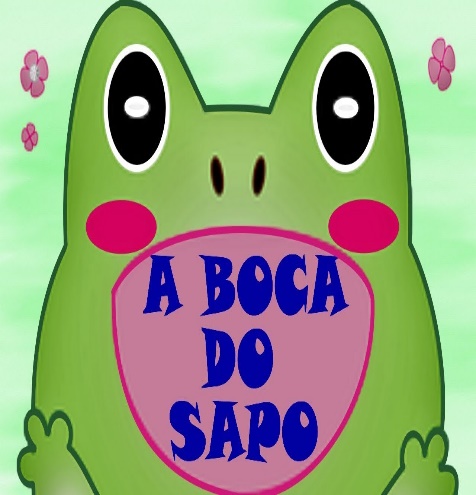 *** BERÇÁRIO II-A*Hora da atividade: Brincando de imitarVídeo gravado pela professora Lídia – dando dicas de como realizar a atividade.(O link será disponibilizado no grupo) *Objetivo: Trabalhar o desenvolvimento motor, linguagem verbal e não verbal, habilidades sociais.*Desenvolvimento: Escolha um local com bastante espaço. Convide o bebê para brincar,faça o movimento de bater palmas e peça para o bebê bater também,depois mude levante as mãos para cima, depois abaixe e de tchau, tudo com muita tranquilidade, não pode ser muito rápido,se não o bebê não consegue acompanhar. Ex: de outros movimentos para imitação: mandar beijo, bater os pés, colocar a lígua para fora,fazer caretas, girar, pegar na orelha etc.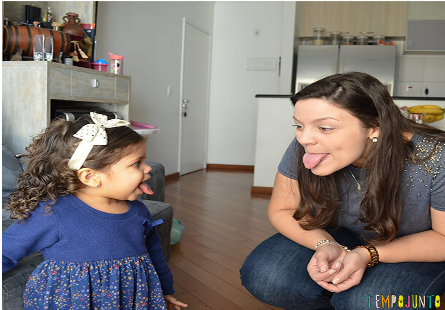 *** BERÇÁRIO II-A*Hora da atividade: Sequência Didática Álbum do Bebê – Fico Feliz quando...*Objetivo: Trabalhar a identidade e autonomia do bebê.*Desenvolvimento: Responda a atividade 12 do Álbum do Bebê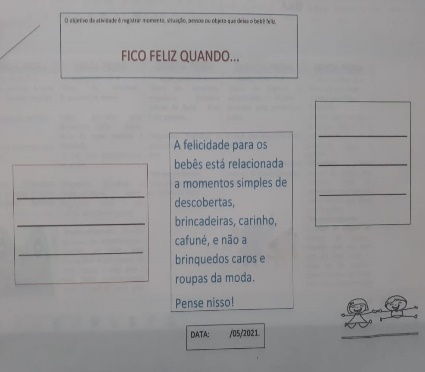 *** BERÇÁRIO II-A*Hora da Música: O cachorrinho e o elefanteGravada pela professora Lídia – (O link será disponibilizado no grupo) *Objetivo: Trabalhar conceito de grande/pequeno, maior e menor.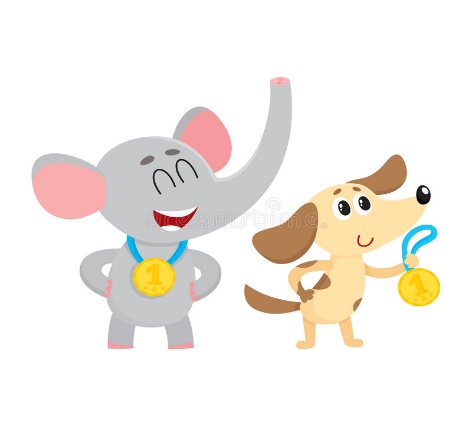 *** BERÇÁRIO II-A*Hora da atividade:  Vamos empilhar?*Objetivo Trabalhar o raciocínio lógico, concentração,  percepção visual e  atenção. *Materiais: Vamos precisar de objetos para empilhar, pode ser tupperware, toquinhos ou outros objetos que deem para empilhar.*Desenvolvimento: Coloque os objetos ao alcance da criança, empilhe uma vez para que ela veja como é, deixe que ela empilhe, quando caírem faça festa para estimular a criança a empilhar de novo.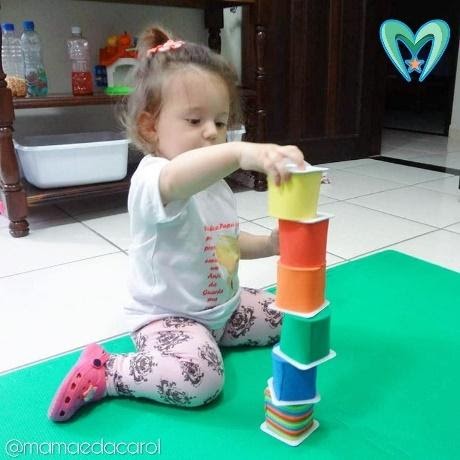 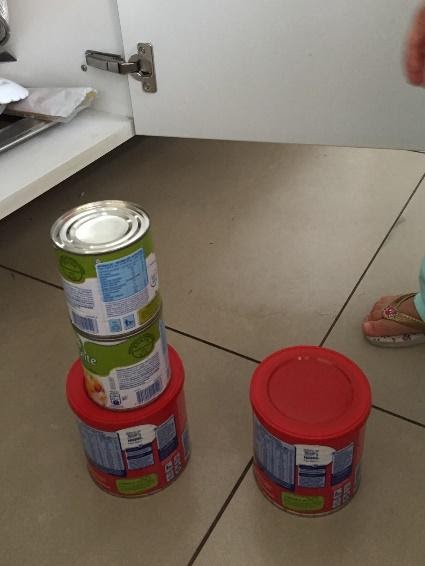 